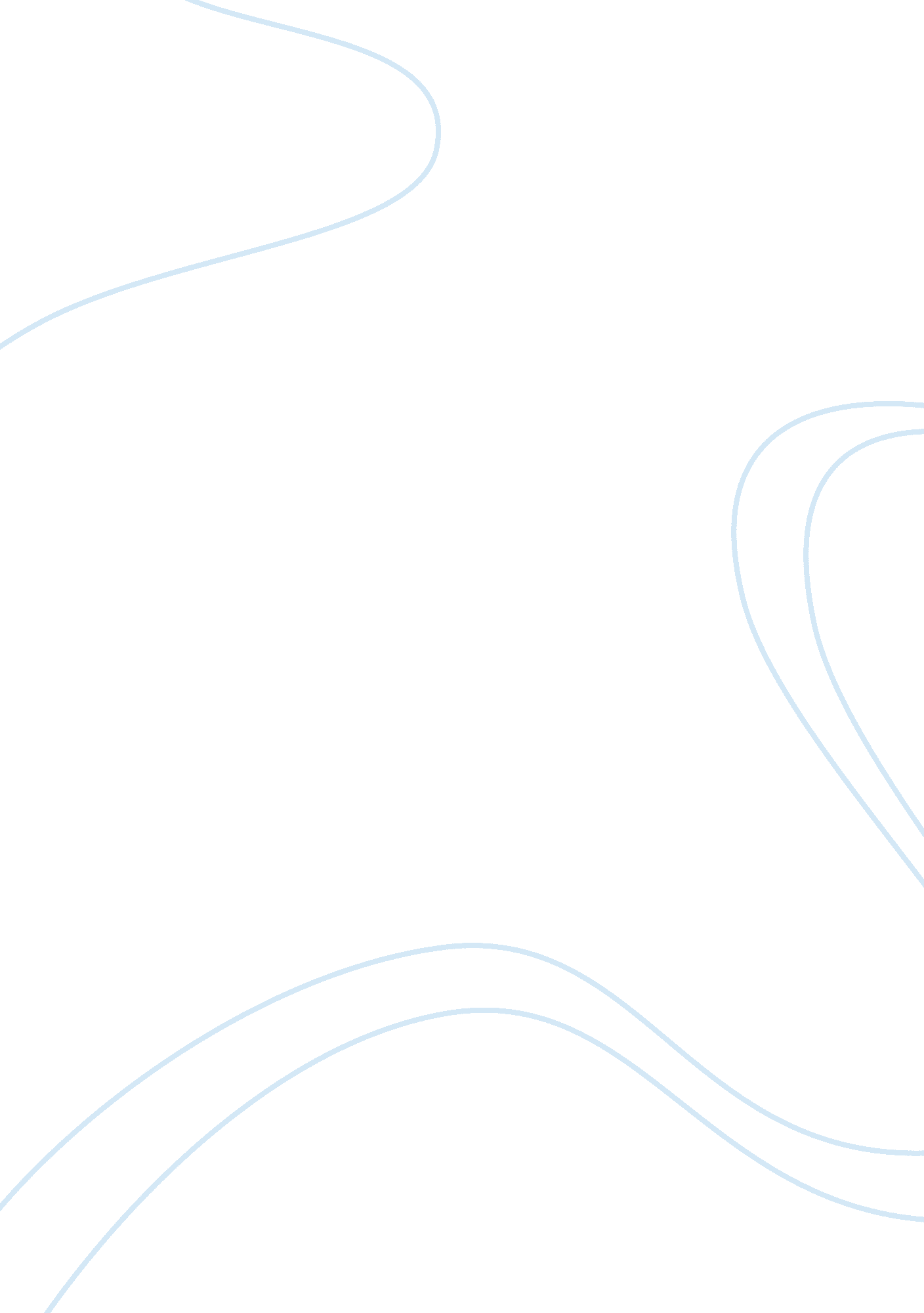 The discovery and exploration of the new worldScience, Geography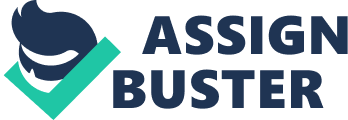 The Rediscovery 
The discovery and exploration of the ‘ New World’ have been understood as one of the most significant landmarks in the history of Europe as well as that of America. It not only set the right setting to the period’s interminable spirit of geographical discoveries but more significantly opened up a new discovery of the land’s culture. Therefore, the discovery of the ‘ New World’ is not all about the sighting of new land or the riches of new people. In fact, the rediscovery of America is a much greater consequence of the discovery of the ‘ New World’. The period marked the discovery of new lands and rediscovery of its culture, history, the classical tradition, science, religion, society, etc. “ The discovery of America is truly a discovery and not a recovery of long-forgotten lands, presented this era with the possibility not only of a Novus Orbis but a Novus ordo sacrum, a new historical, scientific and religious epoch distinct from the world of the past.” (Haase and Reinhold, 81) 
Therefore, it is most pertinent to undertake researches in the area as they reveal how the discovery of the ‘ New World’ resulted in a rediscovery of its culture and tradition. In short, the relevance of the discovery and exploration of the ‘ New World’ may be comprehended as the rediscovery of its classical tradition and culture which paved the way for the further advancement of the Europeans as well as the Americans. 